ПАМЯТКА«Как родителям распознать приближение беды, научиться видеть малейшие симптомы надвигающейся трагедии, чтобы обезопасить своих детей»В настоящее время в социальных сетях «гуляет» много опасных материалов, несущих в себе пропаганду насилия, анорексии, суицида, алкоголя. Их цель – манипуляция детским сознанием. Закрытые группы, пропагандирующие суицид, имеют более 200 тыс подписчиков. Почти все суицидальные группы имеют хэштеги #f57 Suicide, #f58, #няпока, #морекитов, #тихийдом, #ринапаленкова. В социальных сетях с детьми работают системно и планомерно со знанием психологии, детских пристрастий и увлечений, используя любимую ими лексику и культуру.Подросткам предлагают сыграть в игру: «Разбуди меня в 4-20». С этой игры начинается путь в никуда. Игроку присваивается номер, даются задания: разгадывать ребусы, резать руки, указывается метод суицида. На размышление дается 50 дней. По мотивам нашумевшей книги «50 дней до моего самоубийства», которую раскручивают специальные сайты и закрытые группы «ВКонтакте». «Тебе плохо? Хочешь умереть? Возьми свои 50 дней, время пошло». Подростка с этого мгновения просто уже не отпускают и   настойчиво сопровождают до «последней черты». Непосвященным предлагают пройти обучение «как лучше выпилиться» (покончить с собой). Молодые люди комментируют чьи-то объявления о намерении совершить самоубийство, желают удачи, просят сделать предсмертное селфи.Что должно насторожитьВнешние признаки:выглядит уставшим и не выспавшимся, хотя ложится спать вовремя;напряжен и насторожен, ждет и получает звонки от неизвестных абонентов;ранний утренний подъем, нахождение в социальной сети с 4 до 6 утра;появление на теле следов порезов, ожогов.Подросток в социальных сетях:закрытый профиль страницы (необходимо аккуратно выяснить по какой причине);постоянная вовлеченность в виртуальный мир, увлеченная переписка в сети;закрывание лица руками или одеждой на фотографиях, загруженных в социальные сети символизирует суицидальные мысли;размещает у себя на странице фразы, иллюстрации на тему нанесения себе травм или порезов;рисует опасные символы: киты, бабочки, единороги, медузы, кошечки;читает книгу «50 дней до моего самоубийства»;копирует на своей страничке стихи С. Есенина, И. Бродского с упоминанием о смерти;сохраняет на страницах социальных сетей депрессивную музыку;Как защитить детей от киберпреступлений:объясняйте детям, что нельзя доверять незнакомцам в Интернете, и тем более, раскрывать о себе информацию;учите подростков рассказывать, с кем они планируют встречаться;ограничьте время нахождения ребенка в социальных сетях;проверяйте поисковые запросы и адреса страниц, на которые заходил ребенок;обращайте внимание на поведение, если подросток резко изменился, аккуратно выясните причину;контролируйте окружение своего ребенка;если вы обнаружили, что ребенок состоит в «группе смерти», незамедлительно обратитесь к специалисту;сделайте скрины переписки со злоумышленниками и незамедлительно обратитесь в правоохранительные органы.ВНИМАНИЕ!Этот знак фигурирует на сайтах, а также в закрытых группах, уделяющих много внимания теме суицида.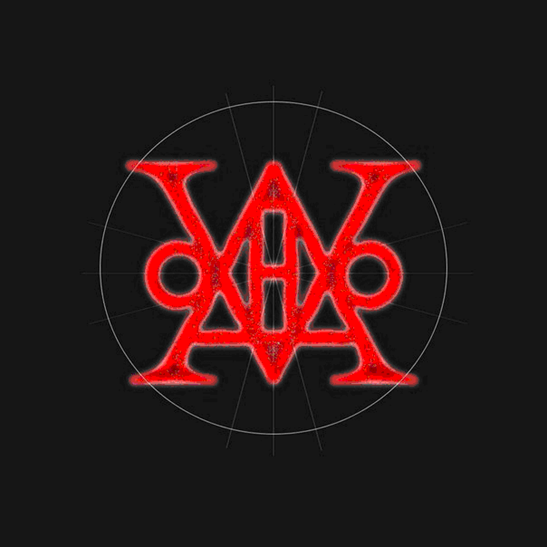 Если Вы заметили, хоть что-то из перечисленногоНЕ УПУСТИТЕ МОМЕНТ, БЕЙТЕ ТРЕВОГУ!